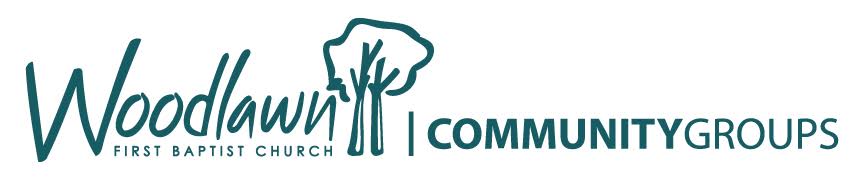 C-Group Host Questionnaire*Thank you for taking the time to complete this host questionnaire and for expressing interest in hosting a Community Group. Community Groups are the primary vehicle for gospel driven community at FBCW and for impacting our region with the gospel of Jesus Christ. The purpose of this questionnaire is to allow the leadership of FBCW to provide support and oversight to the ministry, while also shepherding you in the wisest manner possible as you pursue opportunities to practice hospitality. *Name                                                                             *E-mail Address________________________________                       ________________________________*Phone 							*I’ve been a member at FBCW since:(____)______________________                              ______/_______/_______________*Address of where the Community Group would be meeting__________________________________________________________________*Do you have a specific Day and Time you would be meeting?*What type of space would you say you have in your home? (circle one)	A. 4-6 people comfortably in a room	B. 7-10 people comfortably in a room	C. 10 plus people comfortably in a room*Do you have space to accommodate children?          Yes       /          No*Have you ever hosted a Community Group or any other small group?* In your mind, what does it mean to practice hospitality?*Please rate the following comments on a scale of 1 to 5, 5 meaning strongly agree and 1 meaning strongly               disagree.   1)  I would be willing to participate in training and meetings to further equip me in hosting a            FBCW Community Group.        1 2 3 4 5   2) I believe I have a solid grasp and am committed to the doctrinal beliefs, vision, and mission        of the Community Group ministry and FBCW as a whole.       1 2 3 4 5_________________________________________                               _____/_____/_________		        Signature                                                                                      Date